京都薬科大学　研修認定薬剤師COVID-19による認定・単位取得期間延長申請書西暦　　　　年　　月　　日京都薬科大学　研修認定薬剤師審査委員会　御中　新型コロナウィルス感染拡大の影響により認定申請に伴う取得単位数が不足したことにつき、以下のとおり認定期間又は単位取得期間の延長を申請いたします。【認定・単位取得期間延長申請】・延長を希望する「年度」に〇を付けてください。（一か所のみ）・延長希望年度に、「延長期間」を記載してください。（一か所のみ、1か月単位、最長12か月）・年度毎の期間については、延長次年度からの期間変更にご注意ください。認定期間または単位取得期間に2020 年度（2020/4/1～2021/3/31）全部または一部を含む場合に、当申請により、最長一年の認定期間又は単位取得期間の延長を認めます。　　　　　　　　　　　　　　　　　　　　　　　　　　　　　　　　　　　　　　　　　　　　以上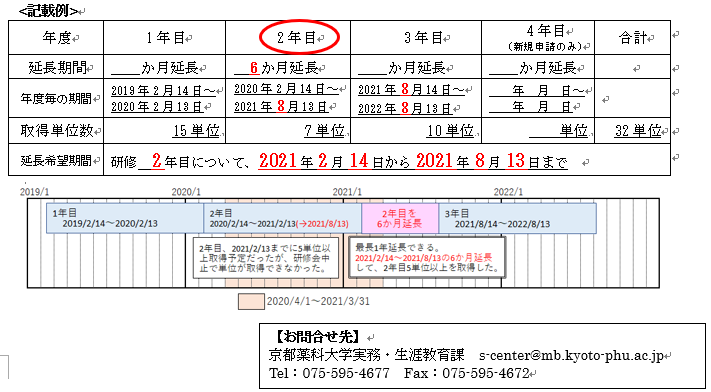 申請者氏名ふりがなふりがなふりがな申請者氏名氏名　　　　　　　　　　　　　　　　　　　　　　　　　　　　　　　　印氏名　　　　　　　　　　　　　　　　　　　　　　　　　　　　　　　　印氏名　　　　　　　　　　　　　　　　　　　　　　　　　　　　　　　　印生年月日(西暦)　　　　　年　　　月　　　日性別□男性　　　　□女性薬剤師名簿登録番号第　　　　　　 　　　　　号　　( 昭和 ・ 平成　　　　年　　月　　日　登録)第　　　　　　 　　　　　号　　( 昭和 ・ 平成　　　　年　　月　　日　登録)第　　　　　　 　　　　　号　　( 昭和 ・ 平成　　　　年　　月　　日　登録)年度1年目2年目3年目4年目(新規申請のみ)合計延長期間　　か月延長　　か月延長　　か月延長　　か月延長年度毎の期間    年  月  日～    年  月  日    年  月  日～    年  月  日    年  月  日～    年  月  日 　 年　月　日～　　年　月　日取得単位数  単位  単位  単位  単位  単位延長希望期間研修　　年目について、　　　年　　月　　日から　　　　年　　月　　日まで　研修　　年目について、　　　年　　月　　日から　　　　年　　月　　日まで　研修　　年目について、　　　年　　月　　日から　　　　年　　月　　日まで　研修　　年目について、　　　年　　月　　日から　　　　年　　月　　日まで　研修　　年目について、　　　年　　月　　日から　　　　年　　月　　日まで　